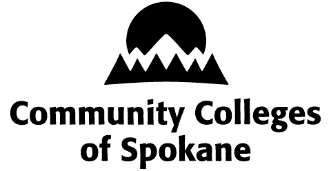 Spokane Head Start/ECEAP/EHSCOMMUNITY ENROLLMENT AGREEMENTSpokane Head Start/ECEAP/EHSCOMMUNITY ENROLLMENT AGREEMENTSpokane Head Start/ECEAP/EHSCOMMUNITY ENROLLMENT AGREEMENTSpokane Head Start/ECEAP/EHSCOMMUNITY ENROLLMENT AGREEMENTSpokane Head Start/ECEAP/EHSCOMMUNITY ENROLLMENT AGREEMENTSpokane Head Start/ECEAP/EHSCOMMUNITY ENROLLMENT AGREEMENTSpokane Head Start/ECEAP/EHSCOMMUNITY ENROLLMENT AGREEMENTSpokane Head Start/ECEAP/EHSCOMMUNITY ENROLLMENT AGREEMENTSpokane Head Start/ECEAP/EHSCOMMUNITY ENROLLMENT AGREEMENTSpokane Head Start/ECEAP/EHSCOMMUNITY ENROLLMENT AGREEMENTSpokane Head Start/ECEAP/EHSCOMMUNITY ENROLLMENT AGREEMENTSpokane Head Start/ECEAP/EHSCOMMUNITY ENROLLMENT AGREEMENTSpokane Head Start/ECEAP/EHSCOMMUNITY ENROLLMENT AGREEMENTSiteChild’s last nameChild’s last nameChild’s last nameChild’s last nameChild’s last nameFirst nameFirst nameFirst nameMiddleMiddleMiddleChild’s date of birthChild’s date of birthChild’s date of birthChild’s date of birthChild’s date of birthChild’s date of birthName of CCS student (if applicable)Name of CCS student (if applicable)Name of CCS student (if applicable)Name of CCS student (if applicable)Name of CCS student (if applicable)Name of CCS student (if applicable)Name of CCS student (if applicable)Parent/guardianParent/guardianParent/guardianParent/guardianctcLink no (###-###-###)ctcLink no (###-###-###)ctcLink no (###-###-###)ctcLink no (###-###-###)ctcLink no (###-###-###)AddressAddressAddressPhone numberPhone numberCityCityStateZIPZIPZIPZIP HS   EHS HS   EHS HS   EHS HS   EHS HS   EHS HS   EHS HS   EHS HS   EHSClassroom numberClassroom numberAgreement beginning dateAgreement beginning dateAgreement beginning dateAgreement beginning dateAgreement beginning dateAgreement beginning dateAgreement beginning dateAgreement beginning dateExpiration date (end of program term)Expiration date (end of program term)Expiration date (end of program term)Expiration date (end of program term)Expiration date (end of program term)Expiration date (end of program term)I understand and agree by enrolling in a community slot the term of enrollment at _____________     __________(site) expires at the end of the program term.  As a Head Start/Early Head Start parent, I can request a transfer to another site.  I will discuss my interest in continuing enrollment, prior the expiration date with the Family Service Coordinator or Center Manager.I understand and agree by enrolling in a community slot the term of enrollment at _____________     __________(site) expires at the end of the program term.  As a Head Start/Early Head Start parent, I can request a transfer to another site.  I will discuss my interest in continuing enrollment, prior the expiration date with the Family Service Coordinator or Center Manager.I understand and agree by enrolling in a community slot the term of enrollment at _____________     __________(site) expires at the end of the program term.  As a Head Start/Early Head Start parent, I can request a transfer to another site.  I will discuss my interest in continuing enrollment, prior the expiration date with the Family Service Coordinator or Center Manager.I understand and agree by enrolling in a community slot the term of enrollment at _____________     __________(site) expires at the end of the program term.  As a Head Start/Early Head Start parent, I can request a transfer to another site.  I will discuss my interest in continuing enrollment, prior the expiration date with the Family Service Coordinator or Center Manager.I understand and agree by enrolling in a community slot the term of enrollment at _____________     __________(site) expires at the end of the program term.  As a Head Start/Early Head Start parent, I can request a transfer to another site.  I will discuss my interest in continuing enrollment, prior the expiration date with the Family Service Coordinator or Center Manager.I understand and agree by enrolling in a community slot the term of enrollment at _____________     __________(site) expires at the end of the program term.  As a Head Start/Early Head Start parent, I can request a transfer to another site.  I will discuss my interest in continuing enrollment, prior the expiration date with the Family Service Coordinator or Center Manager.I understand and agree by enrolling in a community slot the term of enrollment at _____________     __________(site) expires at the end of the program term.  As a Head Start/Early Head Start parent, I can request a transfer to another site.  I will discuss my interest in continuing enrollment, prior the expiration date with the Family Service Coordinator or Center Manager.I understand and agree by enrolling in a community slot the term of enrollment at _____________     __________(site) expires at the end of the program term.  As a Head Start/Early Head Start parent, I can request a transfer to another site.  I will discuss my interest in continuing enrollment, prior the expiration date with the Family Service Coordinator or Center Manager.I understand and agree by enrolling in a community slot the term of enrollment at _____________     __________(site) expires at the end of the program term.  As a Head Start/Early Head Start parent, I can request a transfer to another site.  I will discuss my interest in continuing enrollment, prior the expiration date with the Family Service Coordinator or Center Manager.I understand and agree by enrolling in a community slot the term of enrollment at _____________     __________(site) expires at the end of the program term.  As a Head Start/Early Head Start parent, I can request a transfer to another site.  I will discuss my interest in continuing enrollment, prior the expiration date with the Family Service Coordinator or Center Manager.I understand and agree by enrolling in a community slot the term of enrollment at _____________     __________(site) expires at the end of the program term.  As a Head Start/Early Head Start parent, I can request a transfer to another site.  I will discuss my interest in continuing enrollment, prior the expiration date with the Family Service Coordinator or Center Manager.I understand and agree by enrolling in a community slot the term of enrollment at _____________     __________(site) expires at the end of the program term.  As a Head Start/Early Head Start parent, I can request a transfer to another site.  I will discuss my interest in continuing enrollment, prior the expiration date with the Family Service Coordinator or Center Manager.I understand and agree by enrolling in a community slot the term of enrollment at _____________     __________(site) expires at the end of the program term.  As a Head Start/Early Head Start parent, I can request a transfer to another site.  I will discuss my interest in continuing enrollment, prior the expiration date with the Family Service Coordinator or Center Manager.I understand and agree by enrolling in a community slot the term of enrollment at _____________     __________(site) expires at the end of the program term.  As a Head Start/Early Head Start parent, I can request a transfer to another site.  I will discuss my interest in continuing enrollment, prior the expiration date with the Family Service Coordinator or Center Manager.I understand and agree by enrolling in a community slot the term of enrollment at _____________     __________(site) expires at the end of the program term.  As a Head Start/Early Head Start parent, I can request a transfer to another site.  I will discuss my interest in continuing enrollment, prior the expiration date with the Family Service Coordinator or Center Manager.I understand and agree by enrolling in a community slot the term of enrollment at _____________     __________(site) expires at the end of the program term.  As a Head Start/Early Head Start parent, I can request a transfer to another site.  I will discuss my interest in continuing enrollment, prior the expiration date with the Family Service Coordinator or Center Manager.I understand and agree by enrolling in a community slot the term of enrollment at _____________     __________(site) expires at the end of the program term.  As a Head Start/Early Head Start parent, I can request a transfer to another site.  I will discuss my interest in continuing enrollment, prior the expiration date with the Family Service Coordinator or Center Manager.I understand and agree by enrolling in a community slot the term of enrollment at _____________     __________(site) expires at the end of the program term.  As a Head Start/Early Head Start parent, I can request a transfer to another site.  I will discuss my interest in continuing enrollment, prior the expiration date with the Family Service Coordinator or Center Manager.I understand and agree by enrolling in a community slot the term of enrollment at _____________     __________(site) expires at the end of the program term.  As a Head Start/Early Head Start parent, I can request a transfer to another site.  I will discuss my interest in continuing enrollment, prior the expiration date with the Family Service Coordinator or Center Manager.I understand and agree by enrolling in a community slot the term of enrollment at _____________     __________(site) expires at the end of the program term.  As a Head Start/Early Head Start parent, I can request a transfer to another site.  I will discuss my interest in continuing enrollment, prior the expiration date with the Family Service Coordinator or Center Manager.Continuing enrollment commentsContinuing enrollment commentsContinuing enrollment commentsContinuing enrollment commentsContinuing enrollment commentsContinuing enrollment commentsContinuing enrollment commentsContinuing enrollment commentsContinuing enrollment commentsContinuing enrollment commentsContinuing enrollment commentsContinuing enrollment commentsContinuing enrollment commentsContinuing enrollment commentsContinuing enrollment commentsContinuing enrollment commentsContinuing enrollment commentsContinuing enrollment commentsContinuing enrollment commentsContinuing enrollment commentsNOTIFICATION CLAUSE: It is the responsibility of the parent/guardian to notify their Family Service Coordinator (FSC) if any of the above circumstances change. CCS Child Care fees remain in effect for hours of attendance that exceed this agreement.NOTIFICATION CLAUSE: It is the responsibility of the parent/guardian to notify their Family Service Coordinator (FSC) if any of the above circumstances change. CCS Child Care fees remain in effect for hours of attendance that exceed this agreement.NOTIFICATION CLAUSE: It is the responsibility of the parent/guardian to notify their Family Service Coordinator (FSC) if any of the above circumstances change. CCS Child Care fees remain in effect for hours of attendance that exceed this agreement.NOTIFICATION CLAUSE: It is the responsibility of the parent/guardian to notify their Family Service Coordinator (FSC) if any of the above circumstances change. CCS Child Care fees remain in effect for hours of attendance that exceed this agreement.NOTIFICATION CLAUSE: It is the responsibility of the parent/guardian to notify their Family Service Coordinator (FSC) if any of the above circumstances change. CCS Child Care fees remain in effect for hours of attendance that exceed this agreement.NOTIFICATION CLAUSE: It is the responsibility of the parent/guardian to notify their Family Service Coordinator (FSC) if any of the above circumstances change. CCS Child Care fees remain in effect for hours of attendance that exceed this agreement.NOTIFICATION CLAUSE: It is the responsibility of the parent/guardian to notify their Family Service Coordinator (FSC) if any of the above circumstances change. CCS Child Care fees remain in effect for hours of attendance that exceed this agreement.NOTIFICATION CLAUSE: It is the responsibility of the parent/guardian to notify their Family Service Coordinator (FSC) if any of the above circumstances change. CCS Child Care fees remain in effect for hours of attendance that exceed this agreement.NOTIFICATION CLAUSE: It is the responsibility of the parent/guardian to notify their Family Service Coordinator (FSC) if any of the above circumstances change. CCS Child Care fees remain in effect for hours of attendance that exceed this agreement.NOTIFICATION CLAUSE: It is the responsibility of the parent/guardian to notify their Family Service Coordinator (FSC) if any of the above circumstances change. CCS Child Care fees remain in effect for hours of attendance that exceed this agreement.NOTIFICATION CLAUSE: It is the responsibility of the parent/guardian to notify their Family Service Coordinator (FSC) if any of the above circumstances change. CCS Child Care fees remain in effect for hours of attendance that exceed this agreement.NOTIFICATION CLAUSE: It is the responsibility of the parent/guardian to notify their Family Service Coordinator (FSC) if any of the above circumstances change. CCS Child Care fees remain in effect for hours of attendance that exceed this agreement.NOTIFICATION CLAUSE: It is the responsibility of the parent/guardian to notify their Family Service Coordinator (FSC) if any of the above circumstances change. CCS Child Care fees remain in effect for hours of attendance that exceed this agreement.NOTIFICATION CLAUSE: It is the responsibility of the parent/guardian to notify their Family Service Coordinator (FSC) if any of the above circumstances change. CCS Child Care fees remain in effect for hours of attendance that exceed this agreement.NOTIFICATION CLAUSE: It is the responsibility of the parent/guardian to notify their Family Service Coordinator (FSC) if any of the above circumstances change. CCS Child Care fees remain in effect for hours of attendance that exceed this agreement.NOTIFICATION CLAUSE: It is the responsibility of the parent/guardian to notify their Family Service Coordinator (FSC) if any of the above circumstances change. CCS Child Care fees remain in effect for hours of attendance that exceed this agreement.NOTIFICATION CLAUSE: It is the responsibility of the parent/guardian to notify their Family Service Coordinator (FSC) if any of the above circumstances change. CCS Child Care fees remain in effect for hours of attendance that exceed this agreement.NOTIFICATION CLAUSE: It is the responsibility of the parent/guardian to notify their Family Service Coordinator (FSC) if any of the above circumstances change. CCS Child Care fees remain in effect for hours of attendance that exceed this agreement.NOTIFICATION CLAUSE: It is the responsibility of the parent/guardian to notify their Family Service Coordinator (FSC) if any of the above circumstances change. CCS Child Care fees remain in effect for hours of attendance that exceed this agreement.NOTIFICATION CLAUSE: It is the responsibility of the parent/guardian to notify their Family Service Coordinator (FSC) if any of the above circumstances change. CCS Child Care fees remain in effect for hours of attendance that exceed this agreement.SIGNATURESSIGNATURESSIGNATURESSIGNATURESSIGNATURESSIGNATURESSIGNATURESSIGNATURESSIGNATURESSIGNATURESSIGNATURESSIGNATURESSIGNATURESSIGNATURESSIGNATURESSIGNATURESSIGNATURESSIGNATURESSIGNATURESSIGNATURESParent/guardianParent/guardianParent/guardianParent/guardianDateCenter managerCenter managerCenter managerCenter managerDateFSCDateFiscal SpecialistFiscal SpecialistFiscal SpecialistFiscal SpecialistDate